Ref. No:                                                                                                          Date: 04.01.2024Notice Regarding 1st Semester Minor  Internal ExamIt is hereby notify to all 1st semester minor students that an internal examination will be held as per schedule below from 10:45 am in room no 304. All students must attain positively within stipulated time. No excuse will be entertained. If anyone will fail to appear in the exam in stipulated time he/she will be treated as an absent candidate.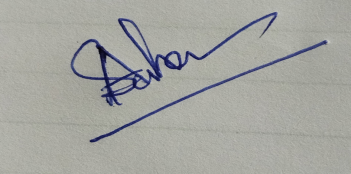 HODDepartment of ChemistryDATEPAPER CODE19/01/2024CHEM-MIT-1A (Inorganic-1 & Organic-1)